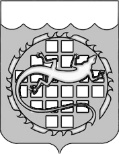 АДМИНИСТРАЦИЯ ОЗЕРСКОГО ГОРОДСКОГО ОКРУГАЧЕЛЯБИНСКОЙ ОБЛАСТИПОСТАНОВЛЕНИЕОб утверждении муниципальной программы «Оздоровление экологической обстановки на территории Озерского городского округа» В соответствии со статьей 179 Бюджетного кодекса Российской Федерации, постановлением администрации Озерского городского округа от _______________________ «О порядке принятия решений о разработке муниципальных программ Озерского городского округа, их   формировании   и   реализации», п о с т а н о в л я ю:1. Утвердить муниципальную программу «Оздоровление экологической обстановки на территории Озерского городского округа».2. Настоящее постановление вступает в силу с 01.01.2024 года.3. Опубликовать настоящее постановление в газете «Озерский вестник» и разместить на официальном сайте органов местного самоуправления Озерского городского округа Челябинской области.4. Контроль за выполнением настоящего постановления возложить на заместителя главы Озерского городского округа Уланову О.В.Глава Озерского городского округа                                                          Е.Ю. ЩербаковПеречень мероприятий структурных элементов муниципальной программы«Оздоровление экологической обстановки на территории Озерского городского округа»наименование муниципальной программыРесурсное обеспечение муниципальной программы за счет всех источников финансирования«Оздоровление экологической обстановки на территории Озерского городского округа»наименование муниципальной программыпо состоянию на 01 января 2024 годаI.  Содержание проблемы и обоснование необходимости ее решения программными методамиОзерский городской округ в экологическом отношении относится к благополучным территориям Челябинской области, но наряду с этим, вопросам охраны окружающей природной среды в Озерском городском округе уделяется большое значение.В связи с системным и непрерывным воздействием на окружающую среду результатов жизнедеятельности людей, вопрос о необходимости реабилитации и защиты окружающей среды будет стоять всегда. Высокая урбанизация, низкая экологическая культура населения в большой степени оказывают негативное воздействие на окружающую среду, что сказывается на ухудшении условий жизни населения Озерского городского округа.Направления экологической политики администрации Озерского городского округа определены Стратегией социально-экономического развития Озерского городского округа на период до 2035 года и соответствуют:национальным целям, стратегическим задачам развития Российской Федерации на период до 2024 года, утвержденным Указом Президента РФ от 07.05.2018 № 204;целям и задачам Федерального проекта «Чистая страна» Национального проекта «Экология»;целям и задачам Федерального проекта «Сохранение уникальных водных объектов» Национального проекта «Экология»; Всероссийской экологической акции «Вода России»;целям и задачам регионального проекта «Снижение негативного воздействия на окружающую среду путем ликвидации наиболее опасных объектов накопленного вреда окружающей среде и несанкционированных свалок в границах городов (Челябинская область)»;целям и задачам Государственной программы Челябинской области «Охрана окружающей среды Челябинской области» программами на 2018-2025 годы».В соответствии со ст. 16 Федерального закона от 06.10.2003 №131-ФЗ «Об общих принципах организации местного самоуправления в Российской Федерации» организация мероприятий по охране окружающей среды в границах городского округа относится к вопросам местного значения городского округа. Несанкционированные свалки твердых коммунальных отходов  (далее – ТКО) на  территории Озерского городского округа образуются ежегодно объемом более 2 000 куб.м.Эти свалки являются источниками загрязнения окружающей среды (почвы, поверхностных и грунтовых вод, атмосферного воздуха) тяжелыми металлами, органическими загрязнителями, источниками инфекционных заболеваний, ухудшаются рекреационные качества окружающей среды, способствуют возникновению пожаров в пожароопасный период.В ходе совместных рейдов с инспекторами отдела ФГПН Специального управления ФПС № 1 МЧС России и представителями МКУ «Озерское лесничество» выявляются несанкционированные свалки в лесных массивах.  Проблема утилизации и обезвреживания ТКО остается одной из наиболее значимых проблем в области охраны окружающей среды. Значительная часть отходов производства и потребления в России складируется в несанкционированных местах. Такая практика наряду с потерей земельной площади, ведет к росту неуправляемой миграции отходов в окружающую среду. За последнее десятилетие стратегия в области управления отходами подверглась существенной трансформации. В соответствии с изменениями в Федеральном законе от 24.06.1998 № 89-ФЗ «Об отходах производства и потребления», захоронение отходов разрешено только на специально обустроенных полигонах, проектная документация которых, имеет положительную государственную экспертизу и входят в государственный реестр объектов размещения отходов.Учитывая значительность проблемы несанкционированных свалок на территории Российской Федерации, Правительством РФ были внесены изменения в законодательство РФ, что позволило направить существенное финансирование на ликвидацию мест несанкционированного размещения отходов в рамках Плана природоохранных мероприятий. В соответствии со ст. 16.6 Федерального закона от 10.01.2002 № 7 - ФЗ «Об охране окружающей среды» плата за негативное воздействие на окружающую среду, зачисленная в бюджеты бюджетной системы Российской Федерации, направляется на реализацию природоохранных мероприятий. На основании Постановления Правительства РФ от 02.08.2022 г. № 1370 «О порядке разработки и согласования плана мероприятий, указанных в пункте 1 статьи 166, пункте 1 статьи 751 и пункте 1 статьи 782 Федерального закона «Об охране окружающей среды», субъекта Российской Федерации» на территории Озерского городского округа согласован и утвержден План природоохранных мероприятий за счет экологических платежей. Проблема качества воды поверхностных водоемов, составляющих важнейшую часть природных ресурсов, используемых человеком, занимает одно из ведущих мест в его жизнеобеспечении. На территории Озерского городского округа расположено 12 озер и 4 болота. Озера Иртяш и Акакуль являются единственными источниками водоснабжения ЗАТО г. Озерск. Федеральный проект «Сохранение уникальных водных объектов» направлен на сохранение и восстановление водных объектов, предупреждение от дальнейшего загрязнения.Мероприятие программы «Ликвидация случайного мусора в водоохранных зонах» проводится в рамках Федерального проекта «Сохранение уникальных водных объектов» национального проекта «Экология», Всероссийской экологической акции «Вода России».Проект «Сохранение уникальных водных объектов» предусматривает, что к ним относятся озера, которые обеспечивают население питьевой водой, а также являются источником для удовлетворения хозяйственно-бытовых и рекреационных нужд.Мероприятия по ликвидации случайного мусора в прибрежных зонах водоемов приведут к экологическому оздоровлению состояния водных объектов.Леса являются преобладающим элементом окружающей природной среды на территории Озерского городского округа.В соответствии с Федеральным законом № 212- ФЗ «О внесении изменений в Лесной кодекс РФ и отдельные законодательные акты РФ, в части совершенствования воспроизводства лесов и лесоразведения», с 01.01.2019 г. выполняется не только «компенсационное» лесовосстановление, но и «компенсационное» лесоразведение, которые непосредственно влияют на достижение задач Федерального проекта «Сохранение лесов». Леса Озерского городского округа не входят в состав земель лесного фонда и занимают 11 114 га, из которых покрытые лесной растительностью земли составляют 7 312 га или 65,8%.Указанные леса отнесены к защитным лесам, выполняющим функции охраны и защиты природных и иных объектов, водоохранные, санитарно-гигиенические функции, функции защиты источников питьевого и хозяйственно-бытового водоснабжения.Приоритетное направление ведения лесного хозяйства - защита и сохранение природных объектов.Леса, как имущество, закреплено за МКУ «Озерское лесничество» на праве оперативного управления Учредителем в соответствии с установленной компетенцией.Увеличение площади лесных пожаров обусловлено климатическими условиями – жарким засушливым летом, горимостью торфяных площадей.В пожароопасный период проводится ежедневный мониторинг лесов по выявлению очагов лесных пожаров.Площадь покрытых лесом земель за последние 10 лет увеличилась на 81 га за счет посадки лесных культур. Площадь искусственно созданных хвойных насаждений составляет 803,0 га.В результате ведения лесного хозяйства на территории округа увеличилась доля хвойных (ценных) насаждений за счет создания их искусственным путем, сократилась площадь погибших лесных культур.Гибели лесных культур за период 2020-2023 не было.Важным направлением работы МКУ «Озерское лесничество» является обеспечение охраны и защиты лесов, осуществление надзора за использованием лесов при проведении рубок ухода за лесом с целью обеспечения соблюдения лесного законодательства.Осуществление МКУ «Озерское лесничество» мероприятий Программы должно способствовать защите и сохранению природных объектов путем их охраны, улучшению состояния лесных насаждений, выращиванию хозяйственно-ценных и высокопродуктивных насаждений, профилактике возникновения и распространения природных лесных пожаров, сокращению площадей погибших лесных культур или неудовлетворительному их состоянию, контролю за использованием лесов, получению свода нормативов и параметров комплексного освоения лесов, определению правового режима лесов, планированию деятельности лесничества.Озеленение - неотъемлемая часть внешнего благоустройства. Зеленые насаждения являются одним из важнейших факторов в создании наилучших экологических, микроклиматических и санитарно-гигиенических условий жизни населения, в формировании культурного ландшафта. Процесс трансформации зеленых насаждений из положительного фактора, каким он является в первые десятилетия после создания, с наступлением зрелости становится отрицательным: они стареют, распадаются, разрушаются и гибнут.В связи с этим для улучшения и поддержания состояния растений, улучшения видового и качественного состава растений в условиях городской среды, придания надлежащего декоративного облика требуется своевременное проведение работ по уходу за однолетними, многолетними растениями на территории округа.Наряду с санитарной вырубкой древесно-кустарниковой растительности необходимо уделять внимание посадке однолетних и многолетних растений. Посадка однолетних растений (цветочное оформление) на площадях, скверах, улицах является основными элементами художественного оформления территории округа. При правильном подборе ассортимента создается единый архитектурный ансамбль. Все это влияет на полноценный отдых граждан, на их психологическое состояние, улучшает зеленый фонд округа.Таким образом, основными экологическими проблемами в Озерском городском округе являются:1) организация несанкционированных свалок отходов;2) загрязнение почв прибрежных зон водоемов мусором и как следствие –попадание его в водоемы;3) возникновение ландшафтных пожаров в лесах;4) трансформация зеленых насаждений, старение и гибель зеленых насаждений.Данные проблемы необходимо решать системно, посредством комплекса мероприятий по решению приоритетных задач в области охраны окружающей среды Озерского городского округа, осуществление которых направлено на обеспечение благоприятной окружающей среды, устойчивого функционирования естественных экологических систем, улучшение состояния здоровья населения.К основным рискам реализации муниципальной программы относятся:1. Финансово-экономические риски, связанные с возможным недофинансированием или несвоевременным финансированием мероприятий муниципальной программы из бюджета Озерского городского округа.2. Нормативно-правовые риски, связанные с непринятием или несвоевременным принятием необходимых нормативных правовых актов, внесением изменений в федеральное законодательство, влияющих на мероприятия муниципальной программы.3. Непредвиденные риски, причинами которых могут стать кризисные явления в экономике, природные и техногенные катастрофы и катаклизмы, которые могут привести к ухудшению динамики основных макроэкономических показателей, снижению доходов, поступающих в бюджет округа и к необходимости концентрации средств бюджета городского округа на преодоление последствий данных процессов.4. Организационные и управленческие риски, которые могут возникнуть по причине недостаточной проработки вопросов, решаемых в рамках муниципальной программы.Для предотвращения и минимизации рисков предусмотрен мониторинг хода реализации мероприятий муниципальной программы, что позволит своевременно принимать управленческие решения в отношении повышения эффективности использования средств и ресурсов муниципальной программы.II. Основные цели и задачи муниципальной программы Цели муниципальной программы:1.  Повышение уровня экологической безопасности как необходимого условия для улучшения качества жизни и здоровья населения. 2. Улучшение качества окружающей среды.Задачи муниципальной программы:1. Улучшение экологической обстановки. 2. Оздоровление состояния водных объектов.3. Лесовосстановление, лесоразведение, охрана и защита лесов. 4. Улучшение санитарного и эстетического состояния территории округа.III. Сроки и этапы реализации муниципальной программыРеализация муниципальной программы предусматривается в 2024-2026 годах. Выделение этапов реализации муниципальной программы не предусмотрено.IV. Система мероприятий муниципальной программыДля решения задач муниципальной программы и достижения поставленной цели планируется реализовать в 2024-2026 годах следующий перечень мероприятий (Приложение № 1 к муниципальной программе):1. Улучшение экологической обстановки:- ликвидация мест несанкционированного размещения отходов на территории Озерского городского округа.2. Оздоровление состояния водных объектов:- ликвидация случайного мусора в водоохранных зонах.3. Лесовосстановление, лесоразведение, охрана и защита лесов:- отводы лесосек под рубки ухода за лесом; - устройство противопожарных полос по просекам;- уход за минерализованными полосами;- опашка вокруг хвойного молодняка;- оборудование и обустройство лесов средствами противопожарной пропаганды;- наземная охрана лесов, ежедневное моторизованное патрулирование лесов, с целью выявления очагов лесных пожаров и лесонарушений.4. Улучшение санитарного и эстетического состояния территории округа: - санитарная вырубка древесно-кустарниковой растительности; - расчистка территории от древесно-кустарниковой растительности; - посадка однолетних, многолетних растений; - уходные работы за однолетними, многолетними растениями.V. Ресурсное обеспечение муниципальной программыПрограмма финансируется за счет средств бюджета Озерского городского округа и межбюджетных трансфертов из областного бюджета:VI. Организация управления и механизм реализации муниципальной программыТекущее управление реализацией муниципальной программы осуществляется ответственным исполнителем – отделом охраны окружающей среды администрации Озерского городского округа, который выполняет следующие функции:1. Разрабатывает в пределах своих полномочий нормативные правовые акты, необходимые для реализации муниципальной программы.2. Осуществляет планирование и мониторинг реализации мероприятий муниципальной программы.3. Несет ответственность за качество реализации мероприятий муниципальной программы, обеспечивает эффективное использование средств, выделяемых на ее реализацию.4. В установленном порядке готовит предложения о внесении изменений в перечни и состав мероприятий, сроки их реализации, объемы бюджетных ассигнований на реализацию муниципальной программы, в том числе на очередной финансовый год и плановый период.5. Представляет запрашиваемые сведения о ходе реализации муниципальной программы.6. Проводит оценку эффективности реализации мероприятий муниципальной программы.7. Осуществляет в установленные сроки ведение отчетности по реализации муниципальной программы.Ответственный исполнитель и соисполнитель представляет в Управление экономики администрации Озерского городского округа (далее – Управление экономики) отчетность о реализации Программы:по итогам I квартала – в срок до 15 апреля отчетного года;по итогам I полугодия – в срок до 15 июля отчетного года;по итогам 9 месяцев – в срок до 15 октября отчетного года;по итогам года – в срок до 1 февраля года, следующего за отчетным.Представляемая отчетность содержит:1. Отчет (за I квартал, I полугодие, 9 месяцев или годовой) о реализации муниципальной программы, согласованный с Управлением по финансам администрации Озерского городского округа.2. Подробную пояснительную записку, содержащую:1) по итогам реализации муниципальной программы за I квартал, I полугодие, 9 месяцев:анализ исполнения муниципальной программы с указанием причин отклонений от плана и анализа факторов, повлиявших на ход реализации муниципальной программы;2) по итогам реализации муниципальной программы за год:сведения об основных результатах реализации муниципальной программы за отчетный год;сведения о степени соответствия установленных и достигнутых целевых индикаторов и показателях целевой программы за отчетный год; анализ исполнения муниципальной программы с указанием причин отклонения от плана и анализа факторов, повлиявших на ход реализации муниципальной программы.Контроль за ходом реализации программы может осуществляться в процессе проверок, проводимых контрольно-ревизионным отделом администрации Озерского городского округа.VII. Ожидаемые результаты реализации программыВ результате снижения уровня воздействия на окружающую среду будут обеспечены права граждан на благоприятную окружающую среду и экологические эффекты:1) улучшение санитарно-экологического состояния территории Озерского городского округа и окружающей природной среды;2) недопущение загрязнения водного объекта;3) улучшение состояния лесных насаждений, профилактика возникновения и распространения природных лесных пожаров; 4) улучшение рекреационных свойств окружающей среды;5) улучшение зеленого фонда округа.VIII. Методика оценки эффективности муниципальной программыОценка эффективности муниципальной программы осуществляется в процессе (ежегодно) и по итогам ее реализации. Порядок проведения указанной оценки и ее критерии устанавливаются постановлением администрации Озерского городского округа.Начальник отдела охраны окружающей среды администрации Озерского городского округа                                           Г.Н. СмирноваТаблица 1 Отчет о достижении целевых показателей муниципальной программы___________________________________________наименование муниципальной программыпо состоянию на __________ 20__ годаПримечания:1. При заполнении формы исключить строки с мероприятиями, по которым в отчетном году не предусмотрена реализация2. По каждому мероприятию фактическое значение которого не совпадает с плановым необходимо дать соответствующее пояснение в гр.7Таблица 2 Отчет о ресурсном обеспечении муниципальной программы за счет всех источников финансирования___________________________________________наименование муниципальной программыпо состоянию на __________ 20__ годаПримечания:1. Отчет предоставляется в формате Excel.2. При заполнении формы исключить строки с мероприятиями, по которым в отчетном году не предусмотрена реализацияТаблица 3 Отчет о реализации мероприятий муниципальной программы___________________________________________наименование муниципальной программыпо состоянию на __________ 20__ годаПримечания:1. При заполнении формы исключить строки с мероприятиями, по которым в отчетном году не предусмотрена реализацияУтверждена постановлением администрации Озерского городского округа от ________________ № ________«Оздоровление экологической обстановки на территории Озерского городского округа»наименование муниципальной программыг. Озерск, Челябинская область2023 годПаспорт муниципальной программы«Оздоровление экологической обстановки на территории Озерского городского округа»наименованиеПаспорт муниципальной программы«Оздоровление экологической обстановки на территории Озерского городского округа»наименованиеПаспорт муниципальной программы«Оздоровление экологической обстановки на территории Озерского городского округа»наименованиеПаспорт муниципальной программы«Оздоровление экологической обстановки на территории Озерского городского округа»наименованиеПаспорт муниципальной программы«Оздоровление экологической обстановки на территории Озерского городского округа»наименованиеПаспорт муниципальной программы«Оздоровление экологической обстановки на территории Озерского городского округа»наименованиеПаспорт муниципальной программы«Оздоровление экологической обстановки на территории Озерского городского округа»наименованиеПаспорт муниципальной программы«Оздоровление экологической обстановки на территории Озерского городского округа»наименованиеЦель (цели) муниципальной программы Повышение уровня экологической безопасности как необходимого условия для улучшения качества жизни и здоровья населения. Улучшение качества окружающей среды.Повышение уровня экологической безопасности как необходимого условия для улучшения качества жизни и здоровья населения. Улучшение качества окружающей среды.Повышение уровня экологической безопасности как необходимого условия для улучшения качества жизни и здоровья населения. Улучшение качества окружающей среды.Повышение уровня экологической безопасности как необходимого условия для улучшения качества жизни и здоровья населения. Улучшение качества окружающей среды.Повышение уровня экологической безопасности как необходимого условия для улучшения качества жизни и здоровья населения. Улучшение качества окружающей среды.Повышение уровня экологической безопасности как необходимого условия для улучшения качества жизни и здоровья населения. Улучшение качества окружающей среды.Повышение уровня экологической безопасности как необходимого условия для улучшения качества жизни и здоровья населения. Улучшение качества окружающей среды.Сроки и этапы и реализации муниципальной программы 2024-2026 годы2024-2026 годы2024-2026 годы2024-2026 годы2024-2026 годы2024-2026 годы2024-2026 годыОтветственный исполнитель муниципальной программы Администрация Озерского городского округа Челябинской области (отдел охраны окружающей среды)Администрация Озерского городского округа Челябинской области (отдел охраны окружающей среды)Администрация Озерского городского округа Челябинской области (отдел охраны окружающей среды)Администрация Озерского городского округа Челябинской области (отдел охраны окружающей среды)Администрация Озерского городского округа Челябинской области (отдел охраны окружающей среды)Администрация Озерского городского округа Челябинской области (отдел охраны окружающей среды)Администрация Озерского городского округа Челябинской области (отдел охраны окружающей среды)Соисполнителимуниципальной программы Управление капитального строительства и благоустройства администрации Озерского городского округа (далее - УКСиБ). Управление имущественных отношений администрации Озерского городского округа (далее - УИО). Управление капитального строительства и благоустройства администрации Озерского городского округа (далее - УКСиБ). Управление имущественных отношений администрации Озерского городского округа (далее - УИО). Управление капитального строительства и благоустройства администрации Озерского городского округа (далее - УКСиБ). Управление имущественных отношений администрации Озерского городского округа (далее - УИО). Управление капитального строительства и благоустройства администрации Озерского городского округа (далее - УКСиБ). Управление имущественных отношений администрации Озерского городского округа (далее - УИО). Управление капитального строительства и благоустройства администрации Озерского городского округа (далее - УКСиБ). Управление имущественных отношений администрации Озерского городского округа (далее - УИО). Управление капитального строительства и благоустройства администрации Озерского городского округа (далее - УКСиБ). Управление имущественных отношений администрации Озерского городского округа (далее - УИО). Управление капитального строительства и благоустройства администрации Озерского городского округа (далее - УКСиБ). Управление имущественных отношений администрации Озерского городского округа (далее - УИО). Целевые показатели муниципальной программы Наименование показателя, ед. изм.Базовое значение показателя1-й год реализации1-й год реализации2-й год реализации2-й год реализации3-й год реализацииЦелевые показатели муниципальной программы 1. Объем ликвидированных мест несанкционированного размещения отходов на территории Озерского городского округа (куб. м.)10 00010 00010 00010 00010 00010 000Целевые показатели муниципальной программы 2. Площадь, на которой производились мероприятия по улучшению экологического состояния водных объектов (кв.м)184000184000184000184000184000184000Целевые показатели муниципальной программы 3. Площадь отводов лесосек под рубки ухода за лесом (га) 39,639,639,639,639,639,6Целевые показатели муниципальной программы 4. Протяженность противопожарных полос по просекам (км)555555555555Целевые показатели муниципальной программы 5. Протяженность ухода за минерализованными полосами (км)109109109109109109Целевые показатели муниципальной программы 6. Протяженность опашки вокруг хвойного молодняка (км)404040404040Целевые показатели муниципальной программы 7. Оборудование и обустройство лесов средствами противопожарной пропаганды (шт.)303030303030Целевые показатели муниципальной программы 8. Площадь лесов, подлежащих ежедневному моторизованному патрулированию с целью выявления очагов пожаров и лесонарушений (га)11 11411 11411 11411 11411 11411 114Целевые показатели муниципальной программы 9.Количество вырубленной древесно-кустарниковой растительности (ед.)658080606050Целевые показатели муниципальной программы 10. Площадь территории, расчищенной от древесно- кустарниковой растительности (га)111111Целевые показатели муниципальной программы 11. Количество посаженных однолетних, многолетних растений (ед.)30 00030 00030 00030 00030 00030 000Целевые показатели муниципальной программы 12. Площадь однолетних, многолетних растений, охваченных уходными работами (кв. м)40 00040 00040 00040 00040 00040 000Перечень структурных элементов муниципальной программыНаименование структурного элементазадачаПоказателиПоказателиСрок реализацииСрок реализацииОтветственныйПеречень структурных элементов муниципальной программы1. Снижение уровня загрязнения окружающей средыУлучшение экологической обстановкиОбъем ликвидированных мест несанкционированного размещения отходов на территории Озерского городского округа (куб. м.). Объем ликвидированных мест несанкционированного размещения отходов на территории Озерского городского округа (куб. м.). 2024-20262024-2026УКСиБ Перечень структурных элементов муниципальной программы1. Снижение уровня загрязнения окружающей средыОздоровление состояния водных объектовПлощадь, на которой производились мероприятия по улучшению экологического состояния водных объектов (кв.м)Площадь, на которой производились мероприятия по улучшению экологического состояния водных объектов (кв.м)2024-20262024-2026УКСиБПеречень структурных элементов муниципальной программы2.Лесовосстановление и защита лесовЛесовосстановление, лесоразведение, охрана и защита лесовПлощадь отвода лесосек под рубки ухода за лесом (га)Площадь отвода лесосек под рубки ухода за лесом (га)2024-20262024-2026МКУ «Озерское лесничество»Перечень структурных элементов муниципальной программы2.Лесовосстановление и защита лесовЛесовосстановление, лесоразведение, охрана и защита лесовПротяженность противопожарных полос по просекам (км)Протяженность противопожарных полос по просекам (км)2024-20262024-2026МКУ «Озерское лесничество»Перечень структурных элементов муниципальной программы2.Лесовосстановление и защита лесовЛесовосстановление, лесоразведение, охрана и защита лесовПротяженность ухода за минерализованными полосами (км)Протяженность ухода за минерализованными полосами (км)МКУ «Озерское лесничество»Перечень структурных элементов муниципальной программы2.Лесовосстановление и защита лесовЛесовосстановление, лесоразведение, охрана и защита лесовПротяженность опашки вокруг хвойного молодняка (км)Протяженность опашки вокруг хвойного молодняка (км)МКУ «Озерское лесничество»Перечень структурных элементов муниципальной программы2.Лесовосстановление и защита лесовЛесовосстановление, лесоразведение, охрана и защита лесовОборудование и обустройство лесов средствами противопожарной пропаганды (шт)Оборудование и обустройство лесов средствами противопожарной пропаганды (шт)МКУ «Озерское лесничество»Перечень структурных элементов муниципальной программы2.Лесовосстановление и защита лесовЛесовосстановление, лесоразведение, охрана и защита лесовПлощадь лесов, подлежащих ежедневному моторизованному патрулированию с целью выявления очагов пожаров и лесонарушений (га)Площадь лесов, подлежащих ежедневному моторизованному патрулированию с целью выявления очагов пожаров и лесонарушений (га)МКУ «Озерское лесничество»Перечень структурных элементов муниципальной программы3. ОзеленениеУлучшение санитарного и эстетического состояния территории округаКоличество вырубленной древесно- кустарниковой растительности (ед)Количество вырубленной древесно- кустарниковой растительности (ед)2024-20262024-2026УКСиБПеречень структурных элементов муниципальной программы3. ОзеленениеУлучшение санитарного и эстетического состояния территории округаПлощадь территории, расчищенной от древесно-кустарниковой растительности (га)Площадь территории, расчищенной от древесно-кустарниковой растительности (га)2024-20262024-2026УКСиБПеречень структурных элементов муниципальной программы3. ОзеленениеУлучшение санитарного и эстетического состояния территории округаКоличество посаженных однолетних, многолетних растений (ед.)Количество посаженных однолетних, многолетних растений (ед.)2024-20262024-2026УКСиБПеречень структурных элементов муниципальной программы3. ОзеленениеУлучшение санитарного и эстетического состояния территории округаПлощадь однолетних, многолетних растений, охваченных уходными работами (кв.м)Площадь однолетних, многолетних растений, охваченных уходными работами (кв.м)2024-20262024-2026УКСиБОбъем и источники финансирования муниципальной программыИсточникиВсего1-й год реализации2-й год реализации2-й год реализации3-й год реализации3-й год реализацииОбъем и источники финансирования муниципальной программыФедеральный бюджет------Объем и источники финансирования муниципальной программыОбластной бюджет------Объем и источники финансирования муниципальной программыБюджет округа135616,78443500,38046058,20246058,20246058,20246058,202Объем и источники финансирования муниципальной программыИные источники------Объем и источники финансирования муниципальной программыВсего по источникам135616,78443500,38046058,20246058,20246058,20246058,202Структура муниципальной программы«Оздоровление экологической обстановки на территории Озерского городского округа»наименование№ п/пЗадачи структурного элементаСрок реализации структурного элементаИсполнитель12341Структурный элемент «Снижение уровня загрязнения окружающей среды»Структурный элемент «Снижение уровня загрязнения окружающей среды»Структурный элемент «Снижение уровня загрязнения окружающей среды»1.1Улучшение экологической обстановки2024-2026УКСиБ1.2Оздоровление состояния водных объектов2024-2026УКСиБ2Структурный элемент «Лесовосстановление и защита лесов»Структурный элемент «Лесовосстановление и защита лесов»Структурный элемент «Лесовосстановление и защита лесов»2.1Лесовосстановление, лесоразведение, охрана и защита лесов2024-2026Управление имущественных отношений (МКУ «Озерское лесничество»)3Структурный элемент «Озеленение»Структурный элемент «Озеленение»Структурный элемент «Озеленение»3.1Улучшение санитарного и эстетического состояния территории округа2024-2026УКСиБПаспорт структурного элемента (проекта)«Снижение уровня загрязнения окружающей среды»Муниципальной программы«Оздоровление экологической обстановки на территории Озерского городского округа»Паспорт структурного элемента (проекта)«Снижение уровня загрязнения окружающей среды»Муниципальной программы«Оздоровление экологической обстановки на территории Озерского городского округа»Паспорт структурного элемента (проекта)«Снижение уровня загрязнения окружающей среды»Муниципальной программы«Оздоровление экологической обстановки на территории Озерского городского округа»Паспорт структурного элемента (проекта)«Снижение уровня загрязнения окружающей среды»Муниципальной программы«Оздоровление экологической обстановки на территории Озерского городского округа»Паспорт структурного элемента (проекта)«Снижение уровня загрязнения окружающей среды»Муниципальной программы«Оздоровление экологической обстановки на территории Озерского городского округа»Паспорт структурного элемента (проекта)«Снижение уровня загрязнения окружающей среды»Муниципальной программы«Оздоровление экологической обстановки на территории Озерского городского округа»Наименование нацпроекта-----Связь с государственной программой Челябинской области -----Задачи структурного элементаУлучшение экологической обстановки Оздоровление состояния водных объектовУлучшение экологической обстановки Оздоровление состояния водных объектовУлучшение экологической обстановки Оздоровление состояния водных объектовУлучшение экологической обстановки Оздоровление состояния водных объектовУлучшение экологической обстановки Оздоровление состояния водных объектовСрок реализации структурного элемента2024-2026годы2024-2026годы2024-2026годы2024-2026годы2024-2026годыИсполнитель муниципальной программы Управление капитального строительства и благоустройства администрации Озерского городского округа. Управление капитального строительства и благоустройства администрации Озерского городского округа. Управление капитального строительства и благоустройства администрации Озерского городского округа. Управление капитального строительства и благоустройства администрации Озерского городского округа. Управление капитального строительства и благоустройства администрации Озерского городского округа. Целевые показатели муниципальной программы Наименование показателя,ед. изм.Базовое значение показателя1-й год реализации2-й год реализации3-й год реализацииЦелевые показатели муниципальной программы 1.Объем ликвидированных мест несанкционированного размещения отходов на территории Озерского городского округа (куб. м.)10 00010 00010 00010 000Целевые показатели муниципальной программы 2.Площадь, на которой производились мероприятия по улучшению экологического состояния водных объектов (кв.м) 184 000184 000184 000184 000Объем и источники финансирования муниципальной программыИсточникиВсего1-й год реализации2-й год реализации3-й год реализацииОбъем и источники финансирования муниципальной программыФедеральный бюджет----Объем и источники финансирования муниципальной программыОбластной бюджет----Объем и источники финансирования муниципальной программыБюджет округа84456,77426936,37028760,20228760,202Объем и источники финансирования муниципальной программыИные источники----Объем и источники финансирования муниципальной программыВсего по источникам84456,77426936,37028760,20228760,202Паспорт структурного элемента (проекта)«Лесовосстановление и защита лесов»Муниципальной программы«Оздоровление экологической обстановки на территории Озерского городского округа»Паспорт структурного элемента (проекта)«Лесовосстановление и защита лесов»Муниципальной программы«Оздоровление экологической обстановки на территории Озерского городского округа»Паспорт структурного элемента (проекта)«Лесовосстановление и защита лесов»Муниципальной программы«Оздоровление экологической обстановки на территории Озерского городского округа»Паспорт структурного элемента (проекта)«Лесовосстановление и защита лесов»Муниципальной программы«Оздоровление экологической обстановки на территории Озерского городского округа»Паспорт структурного элемента (проекта)«Лесовосстановление и защита лесов»Муниципальной программы«Оздоровление экологической обстановки на территории Озерского городского округа»Паспорт структурного элемента (проекта)«Лесовосстановление и защита лесов»Муниципальной программы«Оздоровление экологической обстановки на территории Озерского городского округа»Наименование нацпроекта-----Связь с государственной программой Челябинской области -----Задачи структурного элементаЛесовосстановление, лесоразведение, охрана и защита лесовЛесовосстановление, лесоразведение, охрана и защита лесовЛесовосстановление, лесоразведение, охрана и защита лесовЛесовосстановление, лесоразведение, охрана и защита лесовЛесовосстановление, лесоразведение, охрана и защита лесовСрок реализации структурного элемента2024-2026 годы2024-2026 годы2024-2026 годы2024-2026 годы2024-2026 годыИсполнитель муниципальной программы Управление имущественных отношений администрации Озерского городского округа (МКУ «Озерское лесничество»).Управление имущественных отношений администрации Озерского городского округа (МКУ «Озерское лесничество»).Управление имущественных отношений администрации Озерского городского округа (МКУ «Озерское лесничество»).Управление имущественных отношений администрации Озерского городского округа (МКУ «Озерское лесничество»).Управление имущественных отношений администрации Озерского городского округа (МКУ «Озерское лесничество»).Целевые показатели муниципальной программы Наименование показателя,ед. изм.Базовое значение показателя1-й год реализации2-й год реализации3-й год реализацииЦелевые показатели муниципальной программы 1. Площадь отводов лесосек под рубки ухода за лесом (га)39,639,639,639,6Целевые показатели муниципальной программы 2.Протяженность противопожарных полос по просекам (км)55555555Целевые показатели муниципальной программы 3.Протяженность ухода за минерализованными полосами (км)109109109109Целевые показатели муниципальной программы 4.Протяженность опашки вокруг хвойного молодняка (км)40404040Целевые показатели муниципальной программы 5.Оборудование   и обустройство лесов средствами противопожарной пропаганды (шт.) 30303030Целевые показатели муниципальной программы 6. Площадь лесов, подлежащих ежедневному моторизованному патрулированию с целью выявления очагов пожаров и лесонарушений (га)  11 11411 11411 11411 114 Объем и источники финансирования муниципальной программыИсточникиВсего1-й год реализации2-й год реализации3-й год реализацииОбъем и источники финансирования муниципальной программыФедеральный бюджет----Объем и источники финансирования муниципальной программыОбластной бюджет----Объем и источники финансирования муниципальной программыБюджет округа4314,0001438,0001438,0001438,000Объем и источники финансирования муниципальной программыИные источники----Объем и источники финансирования муниципальной программыВсего по источникам4314,0001438,0001438,0001438,000Паспорт структурного элемента (проекта)«Озеленение»Муниципальной программы«Оздоровление экологической обстановки на территории Озерского городского округа»Паспорт структурного элемента (проекта)«Озеленение»Муниципальной программы«Оздоровление экологической обстановки на территории Озерского городского округа»Паспорт структурного элемента (проекта)«Озеленение»Муниципальной программы«Оздоровление экологической обстановки на территории Озерского городского округа»Паспорт структурного элемента (проекта)«Озеленение»Муниципальной программы«Оздоровление экологической обстановки на территории Озерского городского округа»Паспорт структурного элемента (проекта)«Озеленение»Муниципальной программы«Оздоровление экологической обстановки на территории Озерского городского округа»Паспорт структурного элемента (проекта)«Озеленение»Муниципальной программы«Оздоровление экологической обстановки на территории Озерского городского округа»Наименование нацпроекта-----Связь с государственной программой Челябинской области -----Задачи структурного элементаУлучшение санитарного и эстетического состояния территории округаУлучшение санитарного и эстетического состояния территории округаУлучшение санитарного и эстетического состояния территории округаУлучшение санитарного и эстетического состояния территории округаУлучшение санитарного и эстетического состояния территории округаСрок реализации структурного элемента2024-2026годы2024-2026годы2024-2026годы2024-2026годы2024-2026годыИсполнитель муниципальной программы Управление капитального строительства и благоустройства администрации Озерского городского округа. Управление капитального строительства и благоустройства администрации Озерского городского округа. Управление капитального строительства и благоустройства администрации Озерского городского округа. Управление капитального строительства и благоустройства администрации Озерского городского округа. Управление капитального строительства и благоустройства администрации Озерского городского округа. Целевые показатели муниципальной программы Наименование показателя,ед. изм.Базовое значение показателя1-й год реализации2-й год реализации3-й год реализации1. Количество вырубленной древесно-кустарниковой растительности (ед.)658060502. Площадь территории, расчищенной от древесно- кустарниковой растительности (га)11113. Количество посаженных однолетних, многолетних растений (ед.)30 00030 00030 00030 0004. Площадь однолетних, многолетних растений, охваченных уходными работами (кв.м)40 00040 00040 00040 000Объем и источники финансирования муниципальной программыИсточникиВсего1-й год реализации2-й год реализации3-й год реализацииОбъем и источники финансирования муниципальной программыФедеральный бюджет----Объем и источники финансирования муниципальной программыОбластной бюджет----Объем и источники финансирования муниципальной программыБюджет округа46846,01015126,01015860,00015860,000Объем и источники финансирования муниципальной программыИные источники----Объем и источники финансирования муниципальной программыВсего по источникам46846,01015126,01015860,00015860,000№Наименование направления, структурного элемента, мероприятияПоказателиЕд. измеренияЗначения показателейЗначения показателейЗначения показателей№Наименование направления, структурного элемента, мероприятияПоказателиЕд. измерения1-й год реализации2-й год реализации3-й год реализации1.Структурный элемент «Снижение уровня загрязнения окружающей среды»Структурный элемент «Снижение уровня загрязнения окружающей среды»Структурный элемент «Снижение уровня загрязнения окружающей среды»Структурный элемент «Снижение уровня загрязнения окружающей среды»Структурный элемент «Снижение уровня загрязнения окружающей среды»Структурный элемент «Снижение уровня загрязнения окружающей среды»1.11. Ликвидация мест несанкционированного размещения отходов на территории Озерского городского округа1. Объем ликвидированных мест несанкционированного размещения отходов на территории Озерского городского округакуб.м1000010000100001.22. Осуществление мер по улучшению экологического состояния водных объектов2. Площадь, на которой производились мероприятия по улучшению экологического состояния водных объектовкв.м1840001840001840002.Структурный элемент «Лесовосстановление и защита лесов»Структурный элемент «Лесовосстановление и защита лесов»Структурный элемент «Лесовосстановление и защита лесов»Структурный элемент «Лесовосстановление и защита лесов»Структурный элемент «Лесовосстановление и защита лесов»Структурный элемент «Лесовосстановление и защита лесов»2.11. Устройство отводов лесосек под рубки ухода за лесом 1. Площадь отводов лесосек под рубки ухода за лесом га39,639,639,62.22. Устройство противопожарных полос по просекам2. Протяженность противопожарных полос по просекам км5555552.33. Уход за минерализованными полосами3. Протяженность ухода за минерализованными полосами км1091091092.44. Опашка вокруг хвойных молодняков4. Протяженность опашки вокруг хвойного молодняка км4040402.55. Оборудование и обустройство лесов средствами противопожарной пропаганды5. Оборудование и обустройство лесов средствами противопожарной пропаганды шт.3030302.66. Наземная охрана лесов, ежедневное моторизованное патрулирование лесов, с целью выявления очагов пожаров и лесонарушений 6. Площадь лесов, подлежащих ежедневному моторизованному патрулированию с целью выявления очагов пожаров и лесонарушенийга1111411114111143.Структурный элемент «Озеленение»Структурный элемент «Озеленение»Структурный элемент «Озеленение»Структурный элемент «Озеленение»Структурный элемент «Озеленение»Структурный элемент «Озеленение»3.11. Санитарная вырубка древесно-кустарниковой растительности1. Количество вырубленной древесно-кустарниковой растительности ед.8060503.22. Расчистка территории от древесно-кустарниковой растительности2. Площадь территории, расчищенной от древесно- кустарниковой растительности га1113.33. Посадка однолетних, многолетних растений3. Количество посаженных однолетних, многолетних растений ед.3000030000300003.44. Уходные работы за однолетними, многолетними растениями4. Площадь однолетних, многолетних растений, охваченных уходными работами кв.м400004000040000№Наименование программы, направления, структурного элемента, мероприятияОтветственный исполнитель, исполнителиИсточник и объем бюджетных ассигнований, тыс. рублейИсточник и объем бюджетных ассигнований, тыс. рублейИсточник и объем бюджетных ассигнований, тыс. рублейИсточник и объем бюджетных ассигнований, тыс. рублейИсточник и объем бюджетных ассигнований, тыс. рублейИсточник и объем бюджетных ассигнований, тыс. рублейИсточник и объем бюджетных ассигнований, тыс. рублейИсточник и объем бюджетных ассигнований, тыс. рублейИсточник и объем бюджетных ассигнований, тыс. рублейИсточник и объем бюджетных ассигнований, тыс. рублейИсточник и объем бюджетных ассигнований, тыс. рублейИсточник и объем бюджетных ассигнований, тыс. рублейИсточник и объем бюджетных ассигнований, тыс. рублейИсточник и объем бюджетных ассигнований, тыс. рублейИсточник и объем бюджетных ассигнований, тыс. рублейИсточник и объем бюджетных ассигнований, тыс. рублейИсточник и объем бюджетных ассигнований, тыс. рублейИсточник и объем бюджетных ассигнований, тыс. рублейИсточник и объем бюджетных ассигнований, тыс. рублейИсточник и объем бюджетных ассигнований, тыс. рублейОбщий объем финансированияОбщий объем финансированияОбщий объем финансированияОбщий объем финансированияФедеральный бюджетФедеральный бюджетФедеральный бюджетФедеральный бюджетОбластной бюджетОбластной бюджетОбластной бюджетОбластной бюджетОбластной бюджетМестный бюджетМестный бюджетМестный бюджетМестный бюджетИные источникиИные источникиИные источникиВсего1-й год реализации2-й год реализации3-й год реализацииВсего1-й год реализации2-й год реализации3-й год реализацииВсегоВсего1-й год реализации2-й год реализации3-й год реализацииВсего1-й год реализации2-й год реализации3-й год реализацииВсего1-й год реализации2-й год реализации1.1Структурный элемент 1.1 «Снижение уровня загрязнения окружающей среды»1.1.1Ликвидация мест несанкционированного размещения отходов на территории Озерского городского округаУКСиБ73656,77423336,37025160,20225160,20273656,77423336,37025160,20225160,2021.1.2Осуществление мер по улучшению экологического состояния водных объектовУКСиБ10800,0003600,0003600,0003600,00010800,003600,003600,003600,001.2Структурный элемент 1.2 «Лесовосстановление и защита лесов»1.2.1Устройство отводов лесосек под рубки ухода за лесомУИО(МКУ «Озерское лесничество»675,000225,000225,000225,000675,000225,000225,000225,0001.2.2Устройство противопожарных полос по просекамУИО(МКУ «Озерское лесничество»)333,000111,000111,000111,000333,000111,000111,000111,0001.2.3Уход за минерализованными полосамиУИО(МКУ «Озерское лесничество»)660,000220,000220,000220,000660,000220,000220,000220,0001.2.4Опашка вокруг хвойных молодняковУИО(МКУ «Озерское лесничество»)294,00098,00098,00098,000294,00098,00098,00098,0001.2.5Оборудование и обустройство лесов средствами противопожарной пропагандыУИО(МКУ «Озерское лесничество»)399,000133,000133,000133,000399,000133,000133,000133,0001.2.6Наземная охрана лесов, ежедневное моторизованное патрулирование лесов, с целью выявления очагов пожаров и лесонарушенийУИО(МКУ «Озерское лесничество»)1953,000651,000651,000651,0001953,000651,000651,000651,0001.3Структурный элемент 1.3 «Озеленение»1.3.1Санитарная вырубка древесно-кустарниковой растительностиУКСиБ5203,0002003,0001600,0001600,0005203,0002003,0001600,0001600,0001.3.2Расчистка территории от древесно-кустарниковой растительностиУКСиБ4500, 0001500,0001500,0001500,0004500,0001500,0001500,0001500,0001.3.3Посадка однолетних, многолетних растенийУКСиБ8300,0002700,0002800,0002800,0008300,0002700,0002800,0002800,0001.3.4Уходные работы за однолетними, многолетними растениями УКСиБ28843,0108923,0109960,0009960,00028843,0108923,0109960,0009960,000ИТОГО4, в т.ч.135616,784135616,784135616,784135616,784135616,784135616,784135616,784135616,7841-й год реализации43500,38043500,38043500,38043500,38043500,38043500,38043500,38043500,3802-й год реализации46058,20246058,20246058,20246058,20246058,20246058,20246058,20246058,2023-й год реализации46058,20246058,20246058,20246058,20246058,20246058,20246058,20246058,202	ГодВсего тыс. руб.Бюджет округа,тыс. руб.Межбюджетные трансферты из областного бюджета,тыс. руб.Межбюджетные трансферты из федерального бюджета, тыс. руб.202443500,38043500,3800,000000,00000202546058,20246058,2020,000000,00000202646058,20246058,2020,000000,00000Итого135616,784135616,7840,000000,00000№ п/пНаименование показателяЕд. измеренияПлановое значение на годФактическое значение за отчетный периодОтклонение, %(по итогам года)Причины отклонения(по итогам года)12345671.Целевой показатель 12.Целевой показатель 2Направление 1 «_____________»Направление 1 «_____________»Направление 1 «_____________»Направление 1 «_____________»Направление 1 «_____________»Направление 1 «_____________»Структурный элемент 1 «______________»Структурный элемент 1 «______________»Структурный элемент 1 «______________»Структурный элемент 1 «______________»Структурный элемент 1 «______________»Структурный элемент 1 «______________»1.1.1Целевой показательи т.д. по направлениям№Наименование программы, направления, структурного элемента, мероприятияОтветственный исполнитель, исполнителиИсточник и объем бюджетных ассигнований, тыс. рублейИсточник и объем бюджетных ассигнований, тыс. рублейИсточник и объем бюджетных ассигнований, тыс. рублейИсточник и объем бюджетных ассигнований, тыс. рублейИсточник и объем бюджетных ассигнований, тыс. рублейИсточник и объем бюджетных ассигнований, тыс. рублейИсточник и объем бюджетных ассигнований, тыс. рублейИсточник и объем бюджетных ассигнований, тыс. рублейИсточник и объем бюджетных ассигнований, тыс. рублейИсточник и объем бюджетных ассигнований, тыс. рублейИсточник и объем бюджетных ассигнований, тыс. рублейИсточник и объем бюджетных ассигнований, тыс. рублейИсточник и объем бюджетных ассигнований, тыс. рублейИсточник и объем бюджетных ассигнований, тыс. рублейИсточник и объем бюджетных ассигнований, тыс. рублейИсточник и объем бюджетных ассигнований, тыс. рублейИсточник и объем бюджетных ассигнований, тыс. рублейИсточник и объем бюджетных ассигнований, тыс. рублейИсточник и объем бюджетных ассигнований, тыс. рублейОбщий объем финансированияОбщий объем финансированияОбщий объем финансированияОбщий объем финансированияФедеральный бюджетФедеральный бюджетФедеральный бюджетФедеральный бюджетОбластной бюджетОбластной бюджетОбластной бюджетОбластной бюджетМестный бюджетМестный бюджетМестный бюджетМестный бюджетИные источникиИные источникиИные источникиУтверждено программойПлан по сводной бюджетной росписиФактОтклонение, %Утверждено программойПлан по сводной бюджетной росписиФактОтклонение, %Утверждено программойПлан по сводной бюджетной росписиФактОтклонение, %Утверждено программойПлан по сводной бюджетной росписиФактОтклонение, %Утверждено программойФактОтклонение, %Направление 1 «_____________»Направление 1 «_____________»Направление 1 «_____________»Направление 1 «_____________»Направление 1 «_____________»Направление 1 «_____________»Направление 1 «_____________»Направление 1 «_____________»Направление 1 «_____________»Направление 1 «_____________»Направление 1 «_____________»Направление 1 «_____________»Направление 1 «_____________»Направление 1 «_____________»Направление 1 «_____________»Направление 1 «_____________»Направление 1 «_____________»Направление 1 «_____________»Направление 1 «_____________»Направление 1 «_____________»Направление 1 «_____________»1.1Структурный элемент 1.1 «_____»1.1.1Мероприятие 1.1.11.1.2Мероприятие 1.1.11.2Структурный элемент 1.2 «_____»и т.д. по направлениям№ п/пНаименование направления, структурного элемента, мероприятияНаименование показателя мероприятияЕд. измеренияПлановое значение на годФактическое значение за отчетный периодОтклонение, % (по итогам года)Причины отклонения (по итогам года)Направление 1 «_____________»Направление 1 «_____________»Направление 1 «_____________»Направление 1 «_____________»Направление 1 «_____________»Направление 1 «_____________»Направление 1 «_____________»1.1Структурный элемент 1.1 «______________»Структурный элемент 1.1 «______________»Структурный элемент 1.1 «______________»Структурный элемент 1.1 «______________»Структурный элемент 1.1 «______________»Структурный элемент 1.1 «______________»Структурный элемент 1.1 «______________»1.1.1Мероприятия 1Показатель 1Показатель 21.2Структурный элемент 1.2 «______________»Структурный элемент 1.2 «______________»Структурный элемент 1.2 «______________»Структурный элемент 1.2 «______________»Структурный элемент 1.2 «______________»Структурный элемент 1.2 «______________»Структурный элемент 1.2 «______________»и т.д. по направлениям